ПОСТАНОВЛЕНИЕ                                                               JÖПот «12» января  2023 г. № 6с. Усть-КоксаО внесении изменений и дополнений в муниципальную программу МО «Усть-Коксинский район» Республики Алтай «Управление муниципальными финансами МО «Усть-Коксинский район»  Республики Алтай».        В связи с изменением объемов финансирования, предусмотренных на реализацию муниципальной программы «Управление муниципальными финансами МО «Усть-Коксинский район»  Республики Алтай»:ПОСТАНОВЛЯЮ:        1. Внести следующие изменения в муниципальную программу «Управление     муниципальными финансами МО «Усть-Коксинский район»  Республики Алтай», утвержденную  постановлением  Главы Администрации МО «Усть-Коксинский район» от 31.10.2018 г № 1205  «Об утверждении муниципальной программы  МО «Усть-Коксинский район» Республики Алтай «Управление муниципальными  финансами МО «Усть-Коксинский район»  Республики Алтай» (далее – муниципальная программа):        1.1. Строку  «Ресурсное обеспечение программы»   раздела 1 муниципальной программы в паспорте муниципальной программы принять в новой редакции:1.2. Строку  «Ресурсное обеспечение программы»   раздела 2 муниципальной программы  в паспорте обеспечивающей подпрограммы «Создание  условий по обеспечению реализации муниципальной программы  «Управление муниципальными финансами МО «Усть-Коксинский район» Республики Алтай»  принять в новой редакции:       1.3. Строку  «Ресурсное обеспечение программы»   раздела 3 муниципальной программы  в паспорте подпрограммы 1 «Повышение качества управления муниципальными финансами»  принять в новой редакции:      1.3. Раздел VIII. «Ресурсное обеспечение муниципальной программы» изложить в новой редакции:       Объём финансирования подпрограммы за счет всех источников финансирования составит  43 411,32 тыс. рублей, в том числе  по годам реализации программы:2019 год – 6 728,23 тыс. рублей
2020 год – 8 089,39 тыс. рублей;                        
2021год –  7 462,88 тыс. рублей;                         
2022 год – 7 404,33 тыс. рублей;                        
2023 год – 6 151,67 тыс. рублей;                        
2024 год – 7 574,82 тыс. рублей.На реализацию программы планируется привлечь:                                                             средства республиканского бюджета Республики Алтай в объеме – 191,999  тыс. рублей;                                                  федеральный бюджет (справочно) в объеме – 0,00 тыс. рублей;- местный  бюджет в объеме – 43 219,32 тыс. рублей.                                                                                                                                                                                                                                                                                                                                                                                                                             
     1.4. Приложение № 5 «Прогнозная (справочная) оценка ресурсного обеспечения реализации программы по годам реализации программы за счет всех источников финансирования», Приложение №1 «Паспорт муниципальной программы»  к Постановлению  принять в новой редакции.      2. Настоящее Постановление подлежит официальному опубликованию путем его размещения на официальном сайте Муниципального образования «Усть-Коксинский район» Республики Алтай.  Информация о размещении на официальном сайте настоящего Постановления подлежит опубликованию в газете «Уймонские вести».Первый заместитель Главы АдминистрацииМО  «Усть-Коксинский район» РА                                                              О.М.АбросимоваРЕСПУБЛИКА АЛТАЙ АДМИНИСТРАЦИЯ МУНИЦИПАЛЬНОГО ОБРАЗОВАНИЯ«УСТЬ-КОКСИНСКИЙ РАЙОН» РЕСПУБЛИКА АЛТАЙ АДМИНИСТРАЦИЯ МУНИЦИПАЛЬНОГО ОБРАЗОВАНИЯ«УСТЬ-КОКСИНСКИЙ РАЙОН» 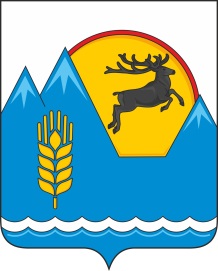 АЛТАЙ РЕСПУБЛИКАНЫНГ«КÖКСУУ-ООЗЫ АЙМАК» МУНИЦИПАЛ ТÖЗÖМÖЛИНИНГАДМИНИСТРАЦИЯЗЫАЛТАЙ РЕСПУБЛИКАНЫНГ«КÖКСУУ-ООЗЫ АЙМАК» МУНИЦИПАЛ ТÖЗÖМÖЛИНИНГАДМИНИСТРАЦИЯЗЫРесурсное      
обеспечение    
программы      Общий объем бюджетных ассигнований на реализацию программы составит  311 037,94 тыс. рублей,  в том числе по годам реализации программы:2019 год – 42 745,89 тыс. рублей
2020 год – 43 235,286 тыс. рублей;                        
2021год  -  62 243,99   тыс. рублей;                         
2022 год – 62 159,03тыс. рублей;                        
2023 год – 63 989,22 тыс. рублей;                        
2024 год – 36 664,52 тыс. рублей.   На реализацию программы планируется привлечь:            
средства федерального бюджета в объеме  0,00 тыс. рублей(справочно);  	средства местного бюджета в объеме  232 950,02 тыс. рублей;                                            средства республиканского бюджета Республики Алтай в объеме          78 087,92 тыс. рублей (справочно) ;средства местных бюджетов сельских поселений (справочно)    0,00 тыс. рублей.                                                                       Ресурсное обеспечение подпрограммыОбъём финансирования подпрограммы за счет всех источников финансирования составит  43 411,32 тыс. рублей, в том числе  по годам реализации программы:2019 год – 6 728,23 тыс. рублей
2020 год – 8 089,39 тыс. рублей;                        
2021год –  7 462,88 тыс. рублей;                         
2022 год – 7 404,33 тыс. рублей;                        
2023 год – 6 151,67 тыс. рублей;                        
2024 год – 7 574,82 тыс. рублей.На реализацию программы планируется привлечь:                                                             средства республиканского бюджета Республики Алтай в объеме – 191,999  тыс. рублей;                                                  федеральный бюджет (справочно) в объеме – 0,00 тыс. рублей;- местный  бюджет в объеме – 43 219,32 тыс. рублей. Ресурсное обеспечение подпрограммыОбъём финансирования подпрограммы за счет всех источников финансирования составит  267 626,62 тыс. рублей, в том числе  по годам реализации программы:2019 год – 36017,66 тыс. рублей
2020 год – 35 145,89 тыс. рублей;                        
2021год –  54 781,11 тыс. рублей;                         
2022 год – 54 754,70 тыс. рублей;                        
2023 год – 57 837,55 тыс. рублей;                        
2024 год – 29 089,70 тыс. рублей.На реализацию программы планируется привлечь:                                                             средства республиканского бюджета Республики Алтай в объеме – 80 167,20 тыс. рублей;                                                  федеральный бюджет (справочно) в объеме – 0,00 тыс. рублей;- местный  бюджет в объеме – 189 651,70 тыс. рублей;- средства местных бюджетов сельских поселений (справочно)   0,00 тыс. рублей;                                                                     